ПРОЕКТСОВЕТ ДЕПУТАТОВ муниципального округа ЛОМОНОСОВСКИЙРЕШЕНИЕ14 июня  2022 года    №86/О проведении дополнительных мероприятий по социально-экономическому развитию Ломоносовского района города Москвы в 2022 году В соответствии с частью 6 статьи 1 Закона города Москвы от 11 июля 2012 года № 39 «О наделении органов местного самоуправления муниципальных округов в городе Москве отдельными полномочиями города Москвы», постановлением Правительства Москвы от 13 сентября 2012 года № 484-ПП «О дополнительных мероприятиях по социально-экономическому развитию районов города Москвы», и принимая во внимание согласование проекта решения главой управы Ломоносовского района города Москвы, Совет депутатов муниципального округа Ломоносовский решил: Утвердить проведение дополнительных мероприятий по социально-экономическому развитию Ломоносовского района города Москвы в 2022 году (приложение 1).Главе управы Ломоносовского района города Москвы обеспечить реализацию дополнительных мероприятий по социально-экономическому развитию Ломоносовского района города Москвы в 2022 году согласно приложению 1 к настоящему решению. Определить закрепление депутатов Совета депутатов за объектом утвержденного адресного перечня дополнительных мероприятий по социально-экономическому развитию Ломоносовского района города Москвы в 2022 году для участия депутатов в работе комиссий, осуществляющих открытие работ и приемку выполненных работ, а также участие в контроле за ходом выполнения указанных работ согласно приложению 2 к настоящему решению.Направить настоящее решение в управу Ломоносовского района города Москвы, префектуру Юго-Западного административного округа города Москвы и Департамент территориальных органов исполнительной власти города Москвы в течение 3 рабочих дней после принятия настоящего решения. Опубликовать настоящее решение на официальном сайте муниципального округа Ломоносовский, в бюллетене «Московский муниципальный вестник».Настоящее решение вступает в силу с даты официальной публикации в бюллетене «Московский муниципальный вестник».Контроль за выполнением настоящего решения возложить на главу муниципального округа Ломоносовский Г.Ю. Нефедова.Глава муниципального округа Ломоносовский							Г.Ю. Нефедов Образцы пергол-качелей: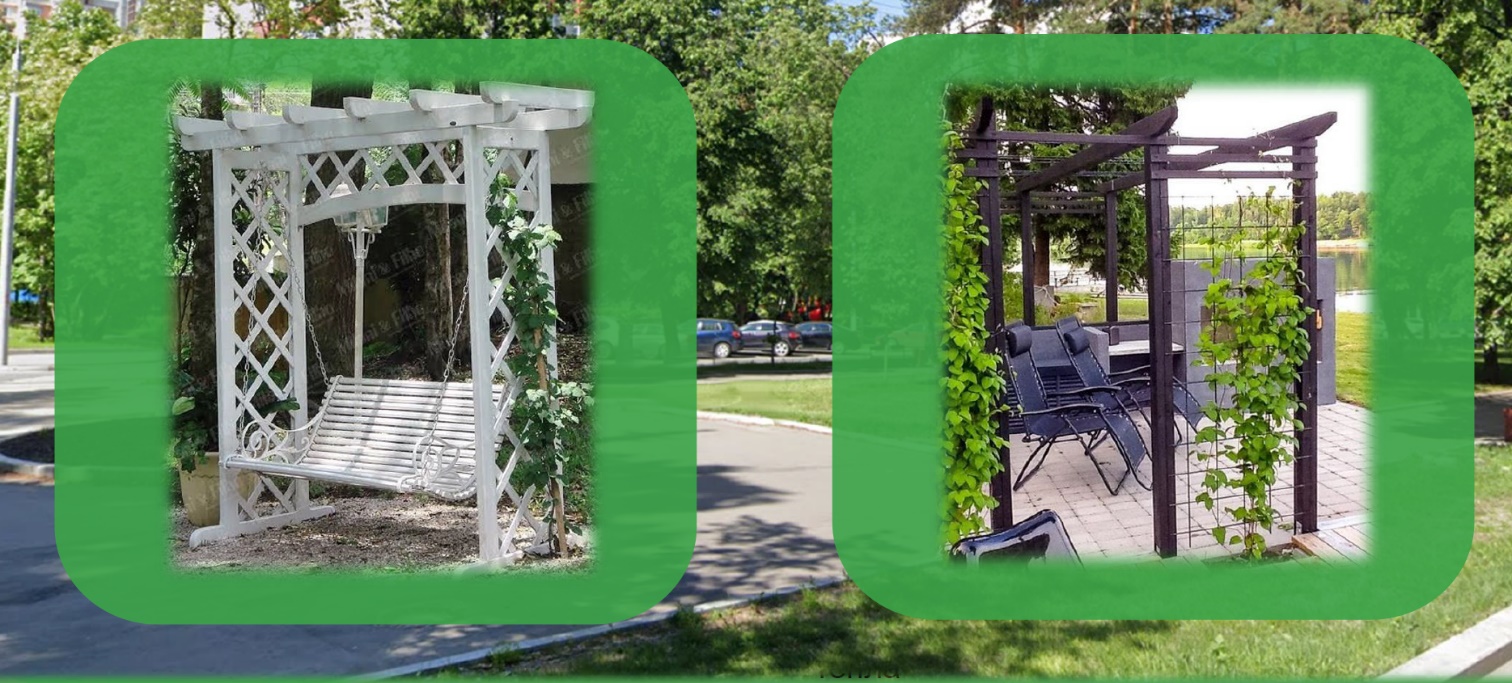 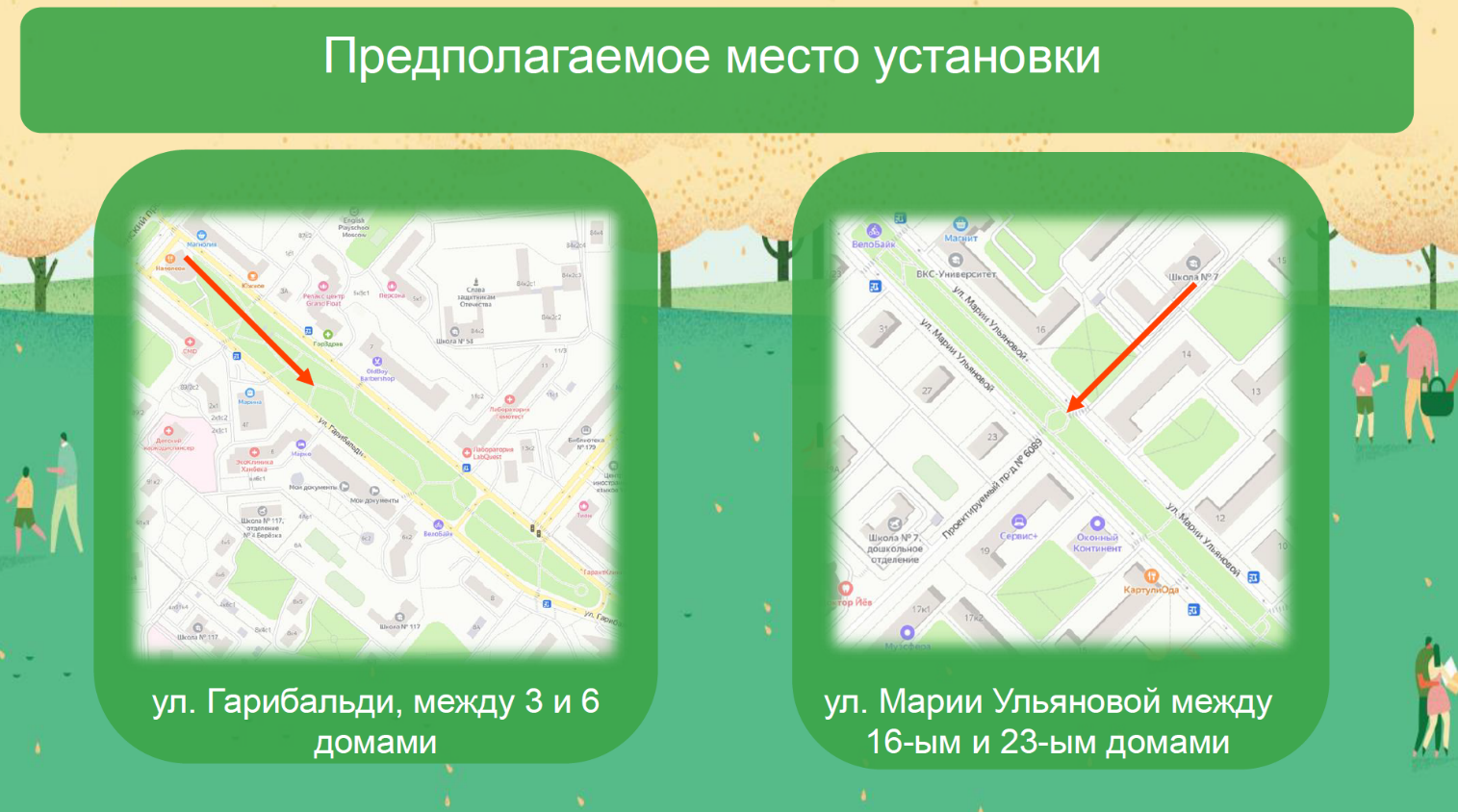 Эскиз визуализации размещения: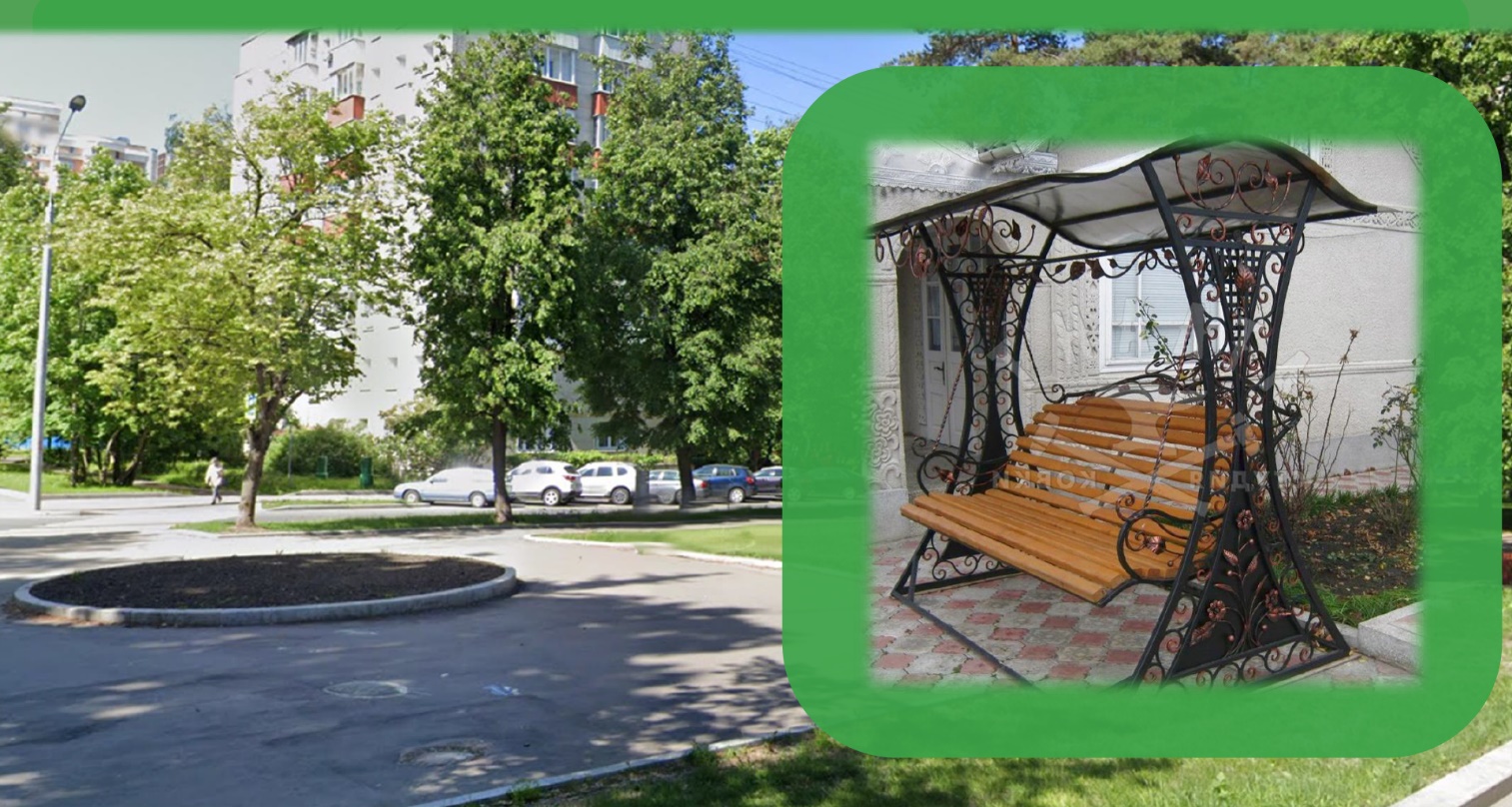 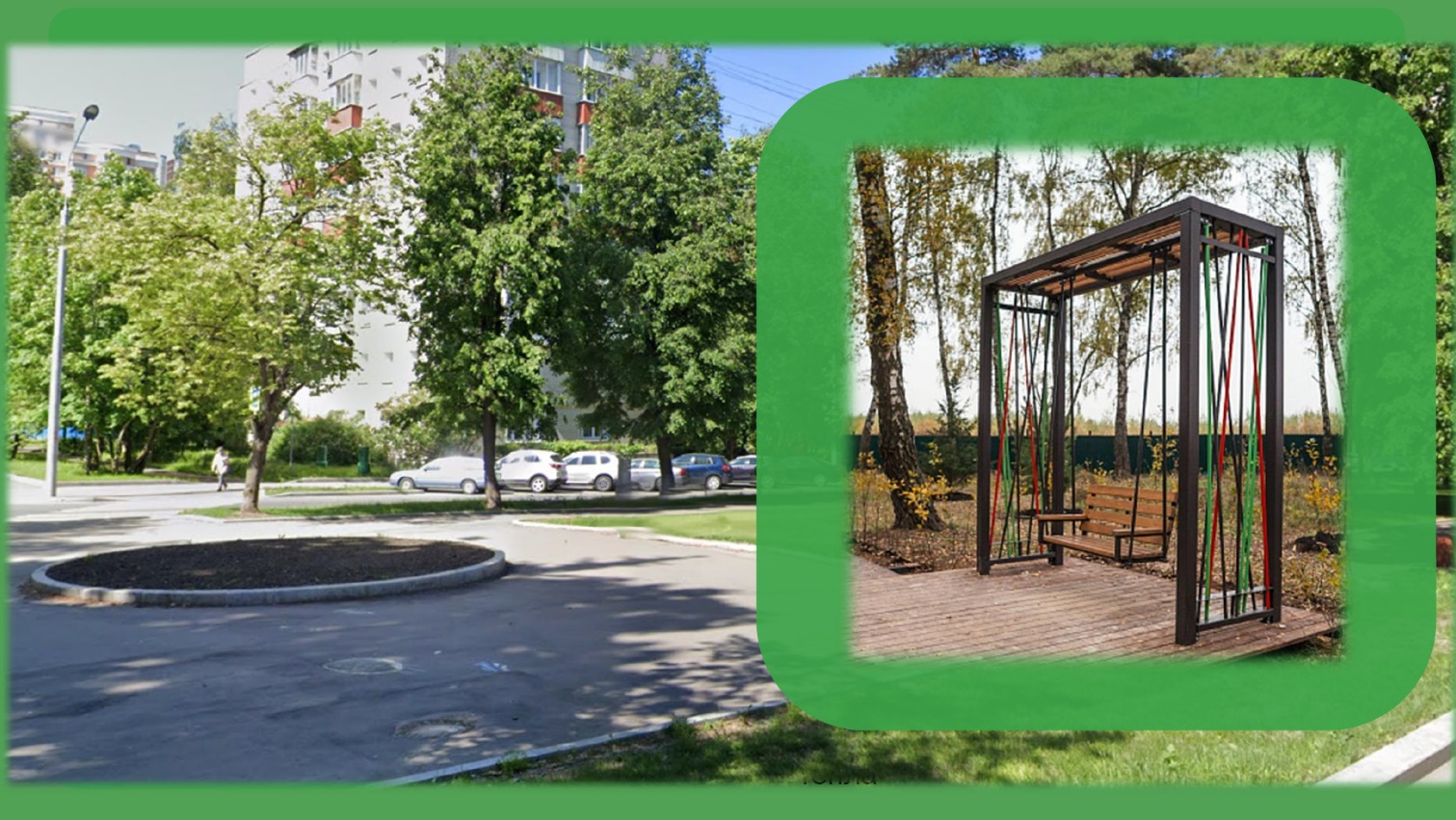 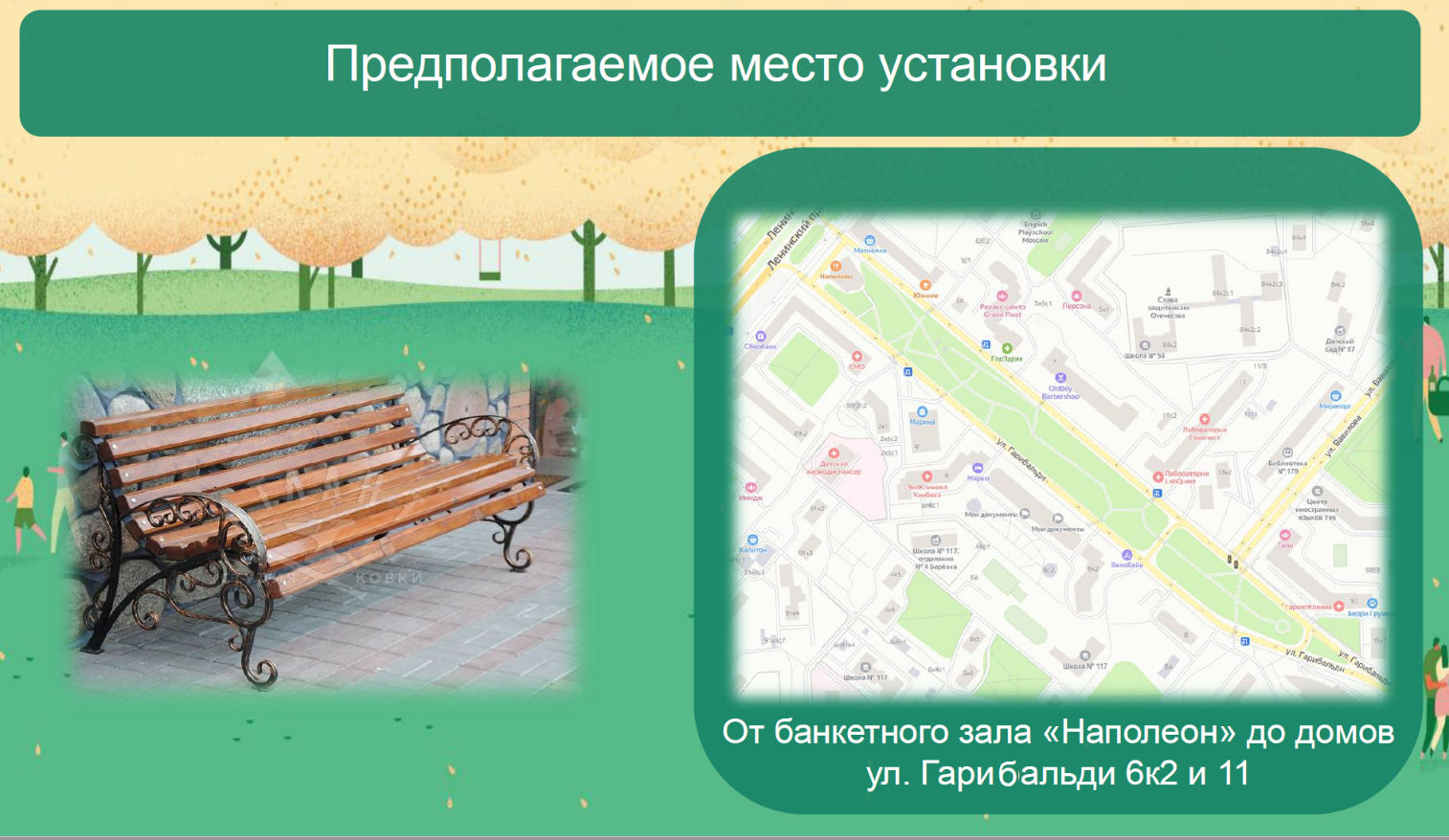 Приложение 2к решению Совета депутатовмуниципального округа Ломоносовскийот 14 июня 2022 года № 86/Депутаты Совета депутатов,уполномоченные для участия в работе комиссий, осуществляющих открытие работ и приемку выполненных работ, а также участие в контроле за ходом выполнения указанных работПриложение 1 к решению Совета депутатов муниципального округа Ломоносовский от14 июня 2022 года № 86/Приложение 1 к решению Совета депутатов муниципального округа Ломоносовский от14 июня 2022 года № 86/СОГЛАСОВАНО                
Глава управы Ломоносовского района 
___________ К.В. КравцоваСОГЛАСОВАНО                
Глава управы Ломоносовского района 
___________ К.В. КравцоваПриложение 1 к решению Совета депутатов муниципального округа Ломоносовский от14 июня 2022 года № 86/Приложение 1 к решению Совета депутатов муниципального округа Ломоносовский от14 июня 2022 года № 86/Проект программы по благоустройству территорий Ломоносовского района города Москвы в 2022 году 
за счет средств социально-экономического развития района в 2022 году Проект программы по благоустройству территорий Ломоносовского района города Москвы в 2022 году 
за счет средств социально-экономического развития района в 2022 году Проект программы по благоустройству территорий Ломоносовского района города Москвы в 2022 году 
за счет средств социально-экономического развития района в 2022 году Проект программы по благоустройству территорий Ломоносовского района города Москвы в 2022 году 
за счет средств социально-экономического развития района в 2022 году Проект программы по благоустройству территорий Ломоносовского района города Москвы в 2022 году 
за счет средств социально-экономического развития района в 2022 году Проект программы по благоустройству территорий Ломоносовского района города Москвы в 2022 году 
за счет средств социально-экономического развития района в 2022 году Проект программы по благоустройству территорий Ломоносовского района города Москвы в 2022 году 
за счет средств социально-экономического развития района в 2022 году Проект программы по благоустройству территорий Ломоносовского района города Москвы в 2022 году 
за счет средств социально-экономического развития района в 2022 году Проект программы по благоустройству территорий Ломоносовского района города Москвы в 2022 году 
за счет средств социально-экономического развития района в 2022 году Проект программы по благоустройству территорий Ломоносовского района города Москвы в 2022 году 
за счет средств социально-экономического развития района в 2022 году Проект программы по благоустройству территорий Ломоносовского района города Москвы в 2022 году 
за счет средств социально-экономического развития района в 2022 году Проект программы по благоустройству территорий Ломоносовского района города Москвы в 2022 году 
за счет средств социально-экономического развития района в 2022 году №п/пАдресВиды работОбъемЕд. измПлановая стоимость контракта (тыс.руб)1Парковая зона улицы Гарибальди (банкетный зал «Наполеон» до дома ул. Гарибальди 6к2 и 11); ул. Марии Ульяновой между 16 и 23 домамиСкамейка парковая30Шт.3312,00Кустарники (клематис или девичий виноград)24Шт.3312,00Перголы-качели6Шт.3312,00Итого по объекту                                                                                                              3312,0Итого по объекту                                                                                                              3312,0Итого по объекту                                                                                                              3312,0Итого по объекту                                                                                                              3312,0Итого по объекту                                                                                                              3312,0Итого по объекту                                                                                                              3312,0Итого по объектам:Итого по объектам:Итого по объектам:Итого по объектам:Итого по объектам:3312,0№ п/пАдрес объекта№ избирательного округаФ.И.О.ДепутатаСовета депутатов (основной депутат)Ф.И.О.ДепутатаСовета депутатов (резервный депутат)123451.Парковая зона улицы Гарибальди (банкетный зал «Наполеон» до дома ул. Гарибальди 6к2 и 11); ул. Марии Ульяновой между 16 и 23 домами